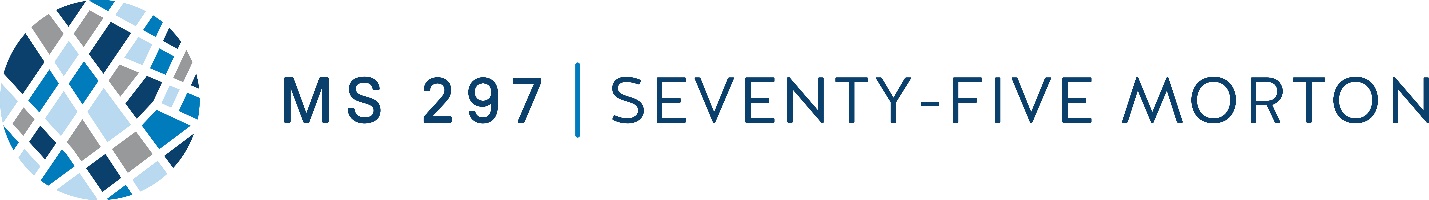 MS297 PTA Meeting Minutes October 4, 2017The meeting to ratify MS297 PTA bylaws and elect the first executive board convened October 4th, 2017 at 8:15am in the Clinton School library, 10 East 15th Street, New York, NY, and was led by Jennifer Greenblatt, Family Leadership Coordinator, District 2. 45 parents attended as well as MS297 principal, Jacqui Getz and guidance counselor, Katie Altman.
Jennifer presented the highlights of the bylaws which were previously handed out to the attendees of the meeting on September 28, 2017, and discussed at that meeting.  At 8:25am upon a motion which was seconded, a vote was held and the bylaws in the form attached to these minutes was ratified unanimously. No abstentions.

Nominations were taken for executive board.  No position was contested.  Each vote was made upon a motion which was seconded and elected by unanimous vote. No abstentions.

Co-Presidents Nick Gottlieb/Bob Osborne
Co-First VPs Alexandra van Schie/Irma Gomez-Dib
Co-Second VPs Howard Sadowsky/ Lauren McGeough
Co-Secretaries Milda DeVoe/Kim Youngberg
Treasurer Judy Young/ Milpa Curiel
Members at large - Alessandra Vesi Jenkins, Jeanne Kempton, Cathy Curtin, Kim Shay

First PTA executive board meeting will be October 10, 2018 at 8:15am in the 2nd floor cafeteria of the Clinton School.

First PTA general meeting will be Wednesday October 18 at 8:15am in the 2nd floor cafeteria of the Clinton School.  Please spread the word.

The meeting was adjourned at approximately 9am.